ГАННІВСЬКИЙ ЛІЦЕЙПЕТРІВСЬКОЇ СЕЛИЩНОЇ РАДИ ОЛЕКСАНДРІЙСЬКОГО РАЙОНУКІРОВОГРАДСЬКОЇ ОБЛАСТІНАКАЗ25.01.2023                                                                                                                 № 12с. ГаннівкаПропризначення відповідальних осібта організацію навчання з питань цивільного захисту На виконання Кодексу цивільного захисту України від 02 жовтня 2012 року, Постанови Кабінету Міністрів України від 26 червня 2013 року № 444 «Про затвердження Порядку здійснення навчання населення діям у надзвичайним ситуаціях» (із змінами, внесеними Постановою Кабінету Міністрів України від 26.07.2018 року № 592), Постанови Кабінету Міністрів України від 23.10.2013року № 819 «Про затвердження Порядку проведення навчання керівного складу та фахівців, діяльність яких пов’язана з організацією і здійсненням заходів з питань цивільного захисту», із змінами і доповненнями, внесеними Постановою Кабінету Міністрів України від 28 березня 2018 року № 230, наказу ДСНС України «Про затвердження Програми загальної підготовки працівників підприємств, установ та організацій до дій у надзвичайних ситуаціях» від 06.06.2014 року № 310 (у редакції наказу ДСНС України від 08.08.2014 року № 458) та з метою навчання персоналу діям у разі загрози чи виникнення надзвичайних ситуацій та при виникненні пожежНАКАЗУЮ:1.        Призначити  відповідальними особами  з питань цивільного захисту:по Ганнівському ліцею – СОЛОМКУ Т.В.., заступника директора з навчально-виховної роботи;по Володимирівській філії Ганнівського ліцею – ПОГОРЄЛУ Т.М., заступника завідувача філії з навчально-виховної роботи; по Іскрівській філії Ганнівського ліцею – БОНДАРЄВУ Н.П., заступника завідувача філії з навчально-виховної роботи; 2.	Відповідальним особам з питань цивільного захисту:забезпечити навчання керівного складу і фахівців Ганнівського ліцею, Володимирівської філії Ганнівського ліцею, Іскрівської філії Ганнівського ліцею, які забезпечують здійснення заходів з цивільного захисту, у закладах освіти, а саме:визначити перелік працівників навчального закладу, які згідно Постанови Кабінету Міністрів України від 23.10.2013року № 819 «Про затвердження Порядку проведення навчання керівного складу та фахівців, діяльність яких пов’язана з організацією і здійсненням заходів з питань цивільного захисту», із змінами і доповненнями, внесеними Постановою Кабінету Міністрів України № 996 від 22.09.2021, повинні пройти функціональне навчання у закладах освіти у 2023 році.Термін: до 09.06.2023 року.планувати практичну підготовку працівників до дій в надзвичайних ситуаціях під час проведення Дня цивільного захисту 28 квітня 2023 року.Призначити відповідальними за навчання з питань цивільного захисту: по Ганнівському ліцею – СОЛОМКУ Т.В., заступника директора з навчально-виховної роботи;по Володимирівській філії Ганнівського ліцею – ПОГОРЄЛУ Т.М., заступника завідувача філії;по Іскрівській філії Ганнівського ліцею – БОНДАРЄВУ Н.П., заступника завідувача філії.Затвердити програму загальної підготовки працівників Ганнівського ліцею до дій у надзвичайних ситуаціях (додаток 1).Затвердити інструкції з цивільного захисту (додаток 2):№ 1	Основні способи захисту в умовах загрози та виникнення надзвичайних ситуацій.№ 2	Правила поведінки працівників під час надзвичайних ситуацій природного характеру.№ 3	Безпека працівників під час радіаційних аварій і радіаційного забруднення місцевості.№ 4	Правила поведінки працівників при аваріях з викиданням небезпечних хімічних речовин.№ 5	Вибухо- та пожежонебезпека в навчальному закладі	1№ 6	Правила поведінки і дії в умовах масового скупчення людей та в осередках інфекційних захворювань.№ 7	Порядок і правила надання домедичної допомоги при різних типах ушкоджень.№ 8	Порядок і правила надання домедичної допомоги при ураженні небезпечними речовинами, при опіках тощо.№ 9	Завдання з цивільного захисту.№ 10	Заходи захисту та дії працівників згідно з планом реагування на надзвичайні ситуації.Затвердити розклад занять з підготовки працівників у надзвичайних ситуаціях (додаток 3).Контроль за виконанням даного наказу покласти на посадову особу (особу) з питань цивільного захисту заступника директора з навчально-виховної роботи Ганнівського ліцею СОЛОМКУ Т.В., завідувача Володимирівської філії Ганнівського ліцею  МІЩЕНКО М. І., на т.в.о. завідувача Іскрівської філії Ганнівського ліцею БАРАНЬКО Т.В. Директор                                                                                                   О.КанівецьЗ наказом ознайомлені:                                                                             М.МіщенкоТ.СоломкаН.БондарєваТ.БаранькоТ.ПогорєлаТ.СоломкаДодаток №1до наказу директора від 25.01.2023 року № 12                                                                                              ЗАТВЕРДЖУЮ                                                                                              Директор                                                                                               _____________О.Канівець                                                                                              «___»___________ 2023 рокуПРОГРАМАзагальної підготовки працівників Ганнівського ліцеюдо дій у надзвичайних ситуаціяхI. ЗАГАЛЬНІ ПОЛОЖЕННЯ1.1. Програма загальної підготовки працівників до дій у надзвичайних ситуаціях (далі - Програма) розроблена відповідно до Кодексу цивільного захисту України від 2 жовтня 2012 р. № 5403-VI, постанови Кабінету Міністрів України від 26 червня 2013 р. № 444 «Про затвердження Порядку здійснення навчання населення діям у надзвичайних ситуаціях» та наказу ДСНС України від 06.06.2014 № 310 (у редакції наказу ДСНС України від 08.08.2014 № 458) «Програма загальної підготовки працівників підприємств, установ та організацій до дій у надзвичайних ситуаціях» з метою встановлення рекомендованого змісту різних форм навчання, а також навчального часу на їх проведення.1.2. Обсяг часу на вивчення навчального матеріалу за Програмою становить 12 годин.1.3. Мета програми.Програма призначена для навчання працівників щодо набуття необхідного обсягу знань діям у разі загрози або виникнення надзвичайних ситуацій.В процесі вивчення Програми рекомендується:ознайомлення із завданнями та особливостями організації заходів
цивільного захисту ліцею;вивчення основних способів захисту працівників від уражуючих факторів надзвичайних ситуацій з урахуванням особливостей діяльності;ознайомлення з інформацією, що міститься в плані реагування на надзвичайні ситуації про дії в умовах загрози і/або виникнення надзвичайних ситуацій;набуття практичних вмінь щодо користування засобами індивідуального і колективного захисту, первинними засобами пожежогасіння і сприяння проведенню рятувальних та інших невідкладних робіт під час ліквідації надзвичайних ситуацій;- оволодіння навичками з надання домедичної допомоги постраждалим.1.4. Тема програми.Підготовка працівників здійснюється у рамках даної програми за темою: «Вивчення інформації про дії в умовах загрози і виникнення надзвичайних ситуацій, а також оволодіння навичками надання домедичної допомоги постраждалим, користування засобами індивідуального і колективного захисту».1.5. Заняття проводяться у складі навчальних груп з підготовки працівників до дій у надзвичайних ситуацій в робочий час під керівництвом керівників навчальних груп.На кожну навчальну групу складається розклад занять, який затверджує директор ліцею та ведеться журнал обліку занять. Індивідуальне навчання передбачає вивчення теоретичного матеріалу самостійно та у формі консультацій з керівниками навчальних груп.З кожної теми особами, що проводять заняття, складаються плани (план-конспекти) проведення занять.II. ВИМОГИ ДО ЗНАНЬ, УМІНЬ СЛУХАЧІВ ЗА РЕЗУЛЬТАТАМИ НАВЧАННЯ2.1. У результаті проходження навчання за Програмою рекомендується знати: основні небезпечні виробничі фактори, техногенні та природні небезпеки, що можливі для місця розташування закладу; структуру цивільного захисту ліцею, організацію оповіщення про загрозу і виникнення надзвичайної ситуації;засоби індивідуального та колективного захисту, порядок і правила користування ними; обов’язки і дії працівників під час загрози виникнення або виникнення надзвичайних ситуацій згідно із планом реагування на надзвичайні ситуації; способи та засоби запобігання пожежам та вибухам, типові дії працівників при їх виникненні, способи застосування первинних засобів пожежогасіння; побутові дозиметричні прилади, їх призначення та особливості користування ними; заходи щодо сприяння проведенню в ліцеї аварійнорятувальних та інших невідкладних робіт в умовах виникнення надзвичайної ситуації.2.2. У результаті проходження навчання за Програмою рекомендується вміти: запобігати створенню умов, що можуть привести до виникнення надзвичайної ситуації;чітко діяти за сигналами оповіщення, практично виконувати заходи згідно із планом реагування на надзвичайні ситуації;користуватися засобами індивідуального і колективного захисту, первинними засобами пожежогасіння;сприяти проведенню аварійно-рятувальних та інших невідкладних робіт в умовах виникнення надзвичайної ситуації;дотримуватись відповідних режимів радіаційного захисту;надавати домедичну допомогу постраждалим у надзвичайних ситуаціях2.3. За підсумками навчання за Програмою рекомендується забезпечити психологічну підготовку працівників до адекватних дій в умовах стресового впливу уражаючих чинників надзвичайної ситуації.ІІІ. РОЗПОДІЛ НАВЧАЛЬНОГО ЧАСУ ЗА РОЗДІЛАМИ ПРОГРАМИ ТА ФОРМИ НАВЧАННЯIV. ТЕМАТИКА ТА ЗМІСТ ТЕМ ЗА РОЗДІЛАМИ ПРОГРАМИ. РОЗДІЛ 1. ОСНОВНІ СПОСОБИ ЗАХИСТУ І ЗАГАЛЬНІ ПРАВИЛА ПОВЕДІНКИ В УМОВАХ ЗАГРОЗИ ТА ВИНИКНЕННЯ НАДЗВИЧАЙНИХ СИТУАЦІЙ.1.1. Тема. Основні способи захисту в умовах загрози та виникнення надзвичайних ситуацій.Основні поняття про надзвичайні ситуації. Порядок отримання інформації про загрозу і виникнення надзвичайних ситуацій. Попереджувальний сигнал «Увага всім!». Захисні споруди цивільного захисту, їх призначення та облаштування. Порядок заповнення захисних споруд та правила поведінки працівників, які укриваються в них. Принцип дії, індивідуальний підбір та правила користування протигазами, респіраторами. Медичні засоби, що входять до індивідуальних аптечок та їх призначення. Індивідуальний перев’язувальний пакет. Індивідуальні протихімічні пакети. Евакуація, порядок її проведення, обов’язки евакуйованих працівників та правила поведінки під проведення евакуації. 1.2. Тема. Правила поведінки працівників під час надзвичайних ситуацій природного характеру.Правила поведінки і дії працівників при землетрусах. Безпечні дії працівників у разі виникнення геологічних надзвичайних ситуацій (пов’язаних із зсувами, обвалами або обсипанням, осіданням земної поверхні, карстовими провалами або підтопленням). Особливості негативного впливу гідрометеорологічних надзвичайних ситуацій. Правила безпечної поведінки у разі їх виникнення. Основні причини виникнення та особливості пожеж у природних екологічних системах. Правила поведінки та заходи безпеки у разі їх виникнення.1.3. Тема. Безпека працівників під час радіаційних аварій і радіаційного забруднення місцевості. Режими радіаційного захисту. Ядерні установки та джерела іонізуючого випромінювання. Особливості радіаційного впливу на людину. Поняття про дози опромінення людини. Променева хвороба. Побутові дозиметричні прилади, їх призначення та особливості користування. Режими радіаційного захисту. Санітарна обробка працівників. Дезактивація приміщень, обладнання, техніки, території тощо.1.4. Тема. Правила поведінки працівників при аваріях з викиданням небезпечних хімічних речовин. Характеристики основних небезпечних хімічних речовин. Особливості їх впливу на організм людини. Наслідки аварій з викиданням небезпечних хімічних речовин. Загальні правила поведінки та дії працівників при аваріях з викиданням небезпечних хімічних речовин. Проведення заходів з ліквідації наслідків аварій з викиданням небезпечних хімічних речовин. Дегазація приміщень, обладнання, виробничої території тощо.1.5. Тема. Вибухо- та пожежонебезпека в навчальному закладі.Рекомендації щодо дій під час виникнення пожежі. Основні поняття вибухонебезпеки. Небезпечні фактори вибуху і захист від них. Правила поведінки при виявленні вибухонебезпечних предметів. Стисла характеристика пожежної небезпеки університету. Протипожежний режим на робочому місці. Можливість виникнення та (або) розвитку пожежі. Небезпечні фактори пожежі. Дії працівників у разі загрози або при виникненні пожежі. Гасіння пожеж. Засоби пожежогасіння, протипожежне устаткування та інвентар, порядок та правила їх використання під час пожежі.1.6. Тема. Правила поведінки і дії в умовах масового скупчення людей та в осередках інфекційних захворювань.Безпека при масових скупченнях людей. Психологія натовпу. Правила безпечної поведінки у місцях масового перебування людей та у разі масового скупчення людей. Поширення інфекційних хвороб серед населення. Джерела збудників інфекцій. Основні механізми передавання збудників інфекції. Режимно-обмежувальні заходи (посилене медичне спостереження, обсервація, карантин). Правила поведінки в осередках інфекційних захворювань, особиста гігієна в цих умовах. Основні напрями профілактики інфекційних хвороб. Методи і засоби дезінфекції, дезінсекції, дератизації. Основні дезінфекційні засоби.РОЗДІЛ 2. НАДАННЯ ДОМЕДИЧНОЇ ДОПОМОГИ ПОСТРАЖДАЛИМ.2.1. Тема. Порядок і правила надання домедичної допомоги при різних типах ушкоджень. Основні правила надання домедичної допомоги в невідкладних ситуаціях. Проведення первинного огляду потерпілого. Способи виклику екстреної медичної допомоги. Ознаки порушення дихання. Забезпечення прохідності дихальних шляхів. Проведення штучного дихання. Ознаки зупинення роботи серця. Проведення непрямого масажу серця. Домедична допомога при ранах і кровотечах. Способи зупинення кровотеч. Правила та прийоми накладання пов’язок на рани. Домедична допомога при переломах. Прийоми та способи іммобілізації із застосуванням табельних або підручних засобів.2.2. Тема. Порядок і правила надання домедичної допомоги при ураженні небезпечними речовинами, при опіках тощо. Домедична допомога при отруєннях чадним газом, аміаком, хлором, іншими небезпечними хімічними речовинами. Домедична допомога при хімічних та термічних опіках, радіаційних ураженнях, втраті свідомості, тепловому та сонячному ударах. Правила надання допомоги при утопленні. Способи і правила транспортування постраждалих.РОЗДІЛ 3. ОРГАНІЗАЦІЯ ЗАХОДІВ ЦИВІЛЬНОГО ЗАХИСТУ НА СУБ’ЄКТІ ГОСПОДАРЮВАННЯ. 3.1. Тема. Забезпечення виконання навчальним закладом завдань з цивільного захисту.Повноваження суб’єктів забезпечення цивільного захисту. Організаційна структура управління цивільним захистом університету.Об’єктова комісія з питань надзвичайних ситуацій та евакооргани. Відомості щодо об’єктових формувань цивільного захисту. Аварійнорятувальне обслуговування університету. Система керівництва рятувальними роботами, координація дій працівників та залучених підрозділів і служб, які беруть участь у ліквідації наслідків надзвичайної ситуації. Права і обов’язки громадян України у сфері цивільного захисту. Сприяння у проведенні аварійно-рятувальних та інших невідкладних робіт з ліквідації наслідків надзвичайних ситуацій у разі їх виникнення. Заходи життєзабезпечення постраждалих та соціального захисту і відшкодування матеріальних збитків постраждалим внаслідок надзвичайних ситуацій. 3.2. Тема. Виконання заходів захисту та дії працівників згідно з планом реагування на надзвичайні ситуації. Об’єктовий план реагування на надзвичайні ситуації. Прогнозовані природні загрози, територіальне розміщення потенційно небезпечних об’єктів, небезпечні виробничі фактори, характерні причини аварій (вибухів, пожеж тощо). Об’єктова система оповіщення працівників. Дії персоналу щодо аварійного зупинення виробництва. Виведення працівників з небезпечної зони, порядок забезпечення їх засобами індивідуального захисту, місця розташування можливих сховищ, шляхи евакуації. Інформування працівників щодо розвитку надзвичайної ситуації, місць розгортання і маневрування аварійно-рятувальних сил, залучення необхідних ресурсів, технічних і транспортних засобів, координація дій з населенням та виконання заходів з безпеки у зоні надзвичайної ситуації.V. ЗМІСТ ПРАКТИЧНИХ ФОРМ НАВЧАННЯ ЗА ПРОГРАМОЮ5.1. Тренінги необхідних дій в умовах надзвичайних ситуацій проводяться під час курсового або індивідуального навчання шляхом виконання індивідуальних завдань або групових занять з метою формування та/або відпрацювання умінь та навичок користування засобами індивідуального захисту та засобами пожежогасіння, дотримання правил поведінки під час проведення евакуації, проведення серцево-легеневої реанімації та інших способів надання домедичної допомоги потерпілим.5.2. Тренування щодо дій у разі виникнення пожежі є спрощеними за організацією та скорочені за часом і обсягом злагоджені навчальні заходи, що спрямовані на вирішення завдань запобігання, мінімізації або ліквідації наслідків пожеж в університеті та в умовах, максимально наближених до реальної обстановки. При проведенні тренувань відпрацьовуються навички персоналу з організації гасіння пожежі на початковому етапі із застосуванням первинних засобів пожежогасіння, надання домедичної допомоги потерпілим та проведення евакуації при пожежі, взаємодії з пожежно-рятувальними підрозділами та підрозділами екстреної медичної допомоги.5.3. Об’єктові тренування з питань цивільного захисту є єдиним комплексом навчальних заходів, спрямованих на вирішення завдань цивільного захисту в університеті за умов, максимально наближених до надзвичайних ситуацій. Об’єктові тренування проводяться з метою комплексного відпрацювання керівним складом та фахівцями сил цивільного захисту разом працівниками університету дій з організації та здійснення заходів, передбачених планами реагування на надзвичайні ситуації, цивільного захисту на особливий період, а також виконання ними функцій з питань цивільного захисту. VI. РЕКОМЕНДАЦІЇ ЩОДО ПЕРЕВІРКИ ЗАСВОЄННЯ ЗМІСТУ ПРОГРАМИ. ФОРМИ І МЕТОДИ ДІАГНОСТИКИ РІВНЯ СФОРМОВАНОСТІ ВМІНЬ СЛУХАЧІВ 6.1. Контрольні заходи результативності навчального процесу проводяться з метою оцінки якості засвоєння навчальної програми працівниками і включають поточний та підсумковий контроль.6.2. Поточний контроль здійснюється під час проведення практичних, та групових занять і має на меті перевірку рівня необхідного обсягу знань щодо дій у разі загрози або виникнення надзвичайних ситуацій.6.3. Заключним етапом навчального процесу, основною формою перевірки рівня засвоєння працівниками навчального матеріалу є підсумковий контроль знань. Перевірку знань за змістом Програми рекомендується проводити шляхом тестування або заліку в усній або письмовій формі. Знання, уміння та навички працівників оцінюються за двобальною системою (“Зараховано”, “Незараховано”) і заносяться до журналу обліку занять. 6.4. Перевірку засвоєння змісту Програми рекомендується проводити у складі комісії, що складається не менше як з двох осіб. У склад комісії входять особи керівного складу, фахівці університету, діяльність яких пов’язана з організацією і здійсненням заходів з питань цивільного захисту. VII. РЕКОМЕНДОВАНИЙ ПЕРЕЛІК НАВЧАЛЬНО-МАТЕРІАЛЬНОГО МАЙНАДля проведення занять використовується навчально-матеріальна база ліцею. Працівникам для вивчення ними навчального матеріалу Програми надається відповідна література, навчальні посібники. У складі навчально-матеріального майна, повний перелік та кількісні показники якого визначаються директором ліцею з урахуванням особливостей діяльності та кількості працівників, доцільно передбачати засоби захисту органів дихання, побутові дозиметричні прилади, первинні засоби гасіння пожежі, індивідуальну аптечку, навчальні стенди та схеми, відеоролики з рекомендаціями щодо дій у разі загрози або виникнення надзвичайних ситуацій. VIII. НОРМАТИВНО-ППРАВОВЕ ЗАБЕЗПЕЧЕННЯ ПРОГРАМИКодекс Цивільного захисту України від 02.10.2012 р. № 5403-VІ.Закон України «Про екстрену медичну допомогу» від 05.07.2012р. №5081- VІ.Закон України «Про правовий режим надзвичайного стану» від 16.03.2000р. № 1550-III.Закон України «Про правовий режим воєнного стану» від 12.05.2015р. № 389-VIII.Закон України від 19.11.1992р. «Основи законодавства України про охорону здоров’я».Закон України від 24.02.1994р. «Про забезпечення санітарного та епідеміологічного благополуччя населення».Закон України від 14.01.1998р. «Про захист людини від впливу іонізуючих випромінювань».Закон України від 06.04.2000р. «Про захист населення від інфекційних хвороб».Закон України від 14.10.1992 р. «Про охорону праці». Національний стандарт України «Навчання населення діям у надзвичайних ситуаціях» ДСТУ 5058-2008.Постанова Кабінету Міністрів України від 09.01.2014р. № 11 «Про затвердження Положення про єдину державну систему цивільного захисту».Постанова Кабінету Міністрів України від 26.06.2013р. № 443 «Про затвердження Порядку підготовки до дій за призначенням органів управління та сил ЦЗ».Постанова Кабінету Міністрів України від 26.06.2013р. № 444 «Про затвердження Порядку здійснення навчання населення діям у надзвичайних ситуаціях».Постанова Кабінету Міністрів України від 23.10.2013р. № 819 «Про затвердження Порядку проведення навчання керівного складу та фахівців, діяльність яких пов’язана з організацією і здійсненням заходів з питань цивільного захисту».Постанова Кабінету Міністрів України від 28.03.2018р. № 230 «Про внесення змін до Порядку навчання керівного складу та фахівців, діяльність яких пов’язана з організацією і здійсненням заходів з питань цивільного захисту».Постанова Кабінету Міністрів України від 09.10.2013р. № 787 «Про затвердження Порядку утворення, завдання та функції формувань цивільного захисту».Постанова Кабінету Міністрів України від 8.07.2015 р. № 469 «Про затвердження Положення про спеціалізовані служби цивільного захисту».Постанова Кабінету Міністрів України від 27.12.2018р. № 1158 «Про внесення змін до Положення про спеціалізовані служби цивільного захисту».Постанова Кабінету Міністрів України від 30.10.2013р. № 841 «Про затвердження Порядку проведення евакуації у разі загрози виникнення або виникнення надзвичайних ситуацій техногенного та природного характеру».Постанова Кабінету Міністрів України від 30.11.2016 р. № 905 «Про внесення змін до постанови Кабінету Міністрів України від 30.10.2013 р. №841».Постанова Кабінету Міністрів України від 10.03.2017р. № 138 «Деякі питання використання захисних споруд цивільного захисту».Постанова Кабінету Міністрів України від 11.072001р. № 827 «Про затвердження Положення про Державну службу медицини катастроф».Постанова Кабінету Міністрів України від 19.08.2002р. № 1200 «Про затвердження Порядку забезпечення населення і працівників формувань та спеціалізованих служб цивільного захисту засобами індивідуального захисту, приладами радіаційної та хімічної розвідки, дозиметричного і хімічного контролю».Постанова Кабінету Міністрів України від 27.09.2017р. № 733 «Про затвердження Положення про організацію оповіщення про загрозу виникнення або виникнення надзвичайних ситуацій та зв'язку у сфері цивільного захисту».Постанова Кабінету Міністрів України № 368 від 24.03.2004р. «Про затвердження порядку класифікації НС ТПХ за їх рівнями».Наказ ДСНС України від 06.06.2014 № 310 «Програма загальної підготовки працівників підприємств, установ та організацій до дій  у надзвичайних ситуаціях».Наказ ДСНС України від 08.08.2014р. № 458 «Про внесення змін до Програми загальної підготовки працівників підприємств, установ та організацій до дій у надзвичайних ситуаціях».Наказ МВС від 10.07.2017 № 579 «Про затвердження Методики планування заходів з евакуації». Зареєстровано в Міністерстві юстиції України 01.08.2017р. за № 938/30806.Наказ МНС України від 16.12.2002р. № 330 «Про затвердження Інструкції з тривалого зберігання засобів радіаційного та хімічного захисту».Наказ МНС України від 15.05.2006р. № 288 «Про затвердження Правил улаштування, експлуатації та технічного обслуговування систем раннього виявлення НС та оповіщення людей у випадку їх виникнення». Зареєстровано в Міністерстві юстиції України 05.07.2006 р. за № 785/12659.Наказ МНС України від 18.05.2009р. № 338 «Правила улаштування та
експлуатації систем оповіщення про пожежу та управління евакуацією людей
в будинках та спорудах». Зареєстровано в Міністерстві юстиції України
11.06.2009 р. за № 505/16521.
Наказ МНС України від 16.12.2002р. № 330 «Про затвердження Інструкції з тривалого зберігання засобів радіаційного та хімічного захисту».Наказ МВС України від 05.11.2018р. № 879 «Про затвердження Правил техногенної безпеки». Зареєстровано в Міністерстві юстиції України 27.11.2018р. за № 1346/32798.Наказ МВС України від 30.12.2014 № 1417 «Про затвердження правил пожежної безпеки в Україні». Зареєстровано в Міністерстві юстиції України 05 березня 2015 р. за N 252/26697.Наказ МНС України від 2.04.2004 р. № 152 «Про затвердження Правил експлуатації вогнегасників» (НАПБ Б.01.008-2004), зареєстрований в Мін’юсті України 29.04.2004Р. за № 555/9154 // Офіційний вісник України. 2004. — № 19.Наказ МВС України від 09.07.2018р. № 579 «Про затвердження вимог з питань використання та обліку фонду захисних споруд цивільного захисту». Зареєстровано в Міністерстві юстиції України 30.07.2018 р. за № 879/32331.Наказ МНС України від 17.06.2010р. № 472 «Про затвердження Методичних рекомендацій щодо організації роботи пунктів видачі населенню та особовому складу невоєнізованих формувань засобів радіаційного та хімічного захисту».Наказ МОЗ від 16.06.2014р. № 398 «Про затвердження порядків надання домедичної допомоги особам при невідкладних станах». Зареєстровано в Міністерстві юстиції України 07.07.2014 р. за № 750/25527.Наказ МВС України від 31.01.2015р. № 113 «Про затвердження Примірного положення про формування цивільного захисту». Додаток до листа ДСНС від 26.04.2017р. № 16-6361/161 «Рекомендації щодо проведення спеціальних об’єктових навчань і тренувань з питань цивільного захисту».Наказ МОЗ від 16.06.2014р. № 398 «Про затвердження порядків надання домедичної допомоги особам при невідкладних станах». Зареєстровано в Міністерстві юстиції України 7 липня 2014 р. за №750/25527. ДСТУ 2272-2006. Пожежна безпека. Терміни та визначення основних понять. — Вид. офіц. — На заміну ДСТУ 2272-93; Чинний від 01.10.2006. — К.: Держспоживстандарт України, 2007. — III, 28 с. — (Національний стандарт України). ДСТУ 3891-99.Безпека у надзвичайних ситуаціях. Терміни та визначення основних понять. — Введ. 2000.01.01. — Офіц. вид. — К.: Держстандарт України, 1999. — ІІІ, 21 с. — (Державний стандарт України). ДСТУ 5058:2008.Навчання населення діям у надзвичайних ситуаціях. Основні положення. — Вид. офіц. — Чинний від 2010-01-01. — К.: Держспоживстандарт України, 2009. — III, 10 с. — (Національний стандарт України).Норми радіаційної безпеки України, доповнення: Радіаційний захист від джерел потенційного опромінення (НРБУ — 97/Д — 2000): державні гігієнічні нормативи ДГН 6.6.1. — 6.5.061 — 2000 / Комітет з питань гігієнічного регламентування, Національна комісія з радіаційного захисту населення України ; наук. керівник авт. кол. І. А. Ліхтарьов [та ін.]. — Вид. офіц. — К.: 2000. Захист населення і територій від надзвичайних ситуацій. Т.5.Небезпечні хімічні речовини та заходи захисту від них. / за загальною редакцією В.В. Могильниченка. – К.: КІМ, 2010. – 472 с. Довідник рятувальника на випадок виникнення надзвичайних ситуацій з небезпечними хімічними речовинами. / за загальною редакцією В.І. Балоги – Львів: СПОЛОМ, 2012. – 710 с. Захист населення і територій від надзвичайних ситуацій. Т.5. Небезпечні хімічні речовини та заходи захисту від них. / за загальною редакцією В.В. Могильниченка. – К.: КІМ, 2010. – 472 с. Захист населення і територій від надзвичайних ситуацій. Т.8.Додаток №2до наказу директора  від 25.01.2023 року № 12№ 1	Основні способи захисту в умовах загрози та виникнення надзвичайних ситуацій.№ 2	Правила поведінки працівників під час надзвичайних ситуацій природного характеру.№ 3	Безпека працівників під час радіаційних аварій і радіаційного забруднення місцевості.№ 4	Правила поведінки працівників при аваріях з викиданням небезпечних хімічних речовин.№ 5	Вибухо- та пожежонебезпека в навчальному закладі	1№ 6	Правила поведінки і дії в умовах масового скупчення людей та в осередках інфекційних захворювань.№ 7	Порядок і правила надання домедичної допомоги при різних типах ушкоджень.№ 8	Порядок і правила надання домедичної допомоги при ураженні небезпечними речовинами, при опіках тощо.№ 9	Завдання з цивільного захисту.№ 10	Заходи захисту та дії працівників згідно з планом реагування на надзвичайні ситуації.Додаток №3до наказу директоравід 25.01.2023 року № 12«ЗАТВЕРДЖУЮ»                                                                         Директор, начальник ЦЗ,                                                                                  _____________О.КанівецьРозклад занять з підготовки працівниківу надзвичайних ситуаціяхНачальник штабу ЦЗ                                                          Соломка Т.В. «ЗАТВЕРДЖУЮ» Директор, начальник ЦЗ,__________О.КанівецьПОЛОЖЕННЯ ПРО КОМІСІЮ З ПИТАНЬ НАДЗВИЧАЙНИХ СИТУАЦІЙІ. ЗАГАЛЬНІ ПОЛОЖЕННЯ.  1. Комісія з питань надзвичайних ситуацій Ганнівського ліцею створена для організації і керівництва комплексом заходів щодо попередження та реагування на надзвичайні ситуації техногенного і природного характеру, а також для керівництва силами та засобами при ліквідації їх наслідків. 2. Комісія - це координуючий орган об'єктової ланки територіальної і відповідної функціональної підсистеми, формується з керівного складу суб’єкта господарювання. 3. У повсякденній діяльності комісія керується: – Кодексом цивільного захисту України; – постановою Кабінету Міністрів України «Про затвердження Положення про єдину державну систему цивільного захисту» від 9 січня 2014 р. № 11; – постановами і розпорядженнями КМ України: – законодавчими і нормативними документами з питань надзвичайних ситуацій та цивільного захисту населення та територій. 4. Рішення об'єктової комісії, в колі її повноважень, приймаються колегіально, більшістю голосів, оформлюється протоколом, обов’язкові до виконання керівниками та працівниками структурних підрозділів суб’єкта господарювання, а також усіма організаціями, що знаходяться на його території, незалежно від форм власності і відомчої належності. Протоколи підписуються головою комісії. 5. Об'єктова комісія при прийнятті рішень з питань ліквідації НС, узгоджує їх з керівництвом комісії з питань ТЕБ та НС виконкому Ганнівського старостату (за необхідністю). 6. У процесі діяльності комісія взаємодіє з: – управлінням з питань НС та ЦЗН і охорони праці відділу освіти Петрівської селищної ради Олександрійського району Кіровоградської області; – відповідним районним відділенням внутрішніх справ; – органами управління та силами спеціалізованих служб цивільного захисту. 7. Комісія з питань НС розробляє і представляє адміністрації суб’єкта господарювання: –  розрахунки для створення фондів матеріальних та фінансових ресурсів: – кошторис витрат на додержання та оснащення сил і засобів цивільного захисту, системи оповіщення, управління та зв'язку, а також на заходи щодо попередженню надзвичайних ситуацій.  ІІ. ОСНОВНІ ЗАВДАННЯ КОМІСІЇ. Комісія, як усі об'єктові ланки ЄДС цивільного захисту, впроваджує свою діяльність у чотирьох режимах:  а) у режимі повсякденного функціонування: керівництво повсякденною діяльністю об'єктової ланки ЄДС; розробка заходів з попередження надзвичайних ситуацій суб’єктом господарювання, зменшення втрат при їх виникненні; керівництво заходами по забезпеченню сталої функціонування суб’єкта господарювання при загрозі і виникненні надзвичайних ситуацій ; прогнозування виникнення надзвичайних ситуацій і масштабів їх наслідків; забезпечення постійної готовності сил та засобів цивільного захисту суб’єкта господарювання до дій у надзвичайних ситуаціях; створення фондів матеріальних та фінансових ресурсів для протидії надзвичайним ситуаціям; організація підготовки та перепідготовки посадових осіб суб’єкта господарювання, навчання персоналу діям у надзвичайних ситуацій; визначення об'єму тимчасових заходів в залежності від виду та характеру надзвичайних ситуацій. б) у режимі підвищеної готовності: виконання заходів режиму повсякденного функціонування; посилення спостереження та контролю за станом навколишнього середовища, потенційно небезпечних ділянок суб’єкта господарювання; приведення до стану підвищеної готовності сил та засобів цивільного захисту, які є в наявності, уточнення планів їх дій; проведення заходів по зменшенню загрози виникнення надзвичайних ситуацій або максимального зниження дій можливого негативного фактору; введення цілодобового чергування членів комісії (в залежності від рівня НС). в) у режимі діяльності в надзвичайній ситуації: виконання заходів підвищеної готовності; керівництво проведенням комплексу тимчасових заходів з оповіщення посадових осіб, персоналу та учнів санітарної зони, захисту персоналу та учнів і локалізації та ліквідації осередку надзвичайної ситуації; оцінка масштабів надзвичайних ситуацій, втрат та можливого матеріального збитку; організація рятувальних та інших невідкладних робіт, заходів по ліквідації наслідків надзвичайних ситуацій; визначення режиму доступу та поведінки в районі (зоні) надзвичайних ситуацій, забезпечення суспільного порядку на території об’єктів суб’єкта господарювання; організація розвідки, збору та обліку інформації про динаміку розвитку надзвичайних ситуацій, заходах, які здійснюються; своєчасне інформування адміністрацією суб’єкта господарювання, управління з питань НС та ЦЗН району про ситуацію, яка склалася та прийнятих заходах ; підготовка пропозицій щодо притягання додаткових сил та засобів цивільного захисту до ліквідації наслідків надзвичайної ситуації.  ІІІ. ПРАВА ОБ’ЄКТОВОЇ КОМІСІЇ З ПИТАНЬ НАДЗВИЧАЙНИХ СИТУАЦІЙ.  Об'єктова комісія з НС має право: приймати участь в розслідуванні питань виникнення надзвичайної ситуації на нарадах всіх рівнів та приймати рішення, у згоді з покладеними задачами; контролювати діяльність структурних підрозділів суб’єкта господарювання з питань надзвичайних ситуацій;  направляти керівникам структурних підрозділів з метою виконання всі рішення комісії з питань, у відповідності з її компетенцією; заслуховувати на своїх засіданнях звіти керівників структурних підрозділів суб’єкта господарювання про виконання прийнятих комісією рішень та стану справ з питань запобігання і реагування на надзвичайні ситуації; притягати відомчі та територіальні органи нагляду (за погодженням) ведучих фахівців відповідної функціональної підсистеми ЄДС до проведення перевірок та експертиз потенційно небезпечних ділянок суб’єкта господарювання, забезпечення безпеки персоналу та учнів, навколишнього середовища.  IV. ОРГАНІЗАЦІЯ РОБОТИ КОМІСІЇ З НАДЗВИЧАЙНИХ СИТУАЦІЙ  а) при повсякденному функціонуванні: організує свою роботу у згоді з річним планом, затвердженим керівником суб’єкта господарювання; один раз на місяць (квартал) та при необхідності проводить засідання на яких розглядаються і затверджуються заходи з питань компетенції комісії. В період між засіданнями об’єктової комісії з питань надзвичайних ситуацій рішення приймає голова комісії або його заступник. Голова розподіляє обов'язки між своїми заступниками та організує роботу членів в комісії з питань надзвичайних ситуацій. б) при загрозі виникнення НС: здійснює безпосереднє керівництво усім комплексом заходів з питань запобігання виникнення надзвичайної ситуації, захисту персоналу ,учнів та ліквідації наслідків надзвичайної ситуації;  здійснює перехід на безперервний режим роботи. Місце роботи об’єктової комісії з питань надзвичайних ситуацій при загрозі або виникненні надзвичайної ситуації - кабінет голови комісії з питань надзвичайних ситуацій або захисна споруда (пункт управління).   Начальник штабу ЦЗ                                                 Соломка Т.В.«ЗАТВЕРДЖУЮ» Директор, начальник ЦЗ, ___________О.Канівець.    ФУНКЦІОНАЛЬНІ ОБОВ’ЯЗКИголови комісії з питань надзвичайних ситуаційГолова комісії з питань надзвичайних ситуацій відповідає за організацію роботи комісії, її готовність до виконання покладених завдань, реалізацію прийнятих комісією рішень з питань запобігання та реагування на НС, а також здійснення постійного контролю за виконанням заходів по захисту персоналу, проведення рятувальних та інших невідкладних робіт.Голова комісії у своїй діяльності керується Конституцією України, Кодексом цивільного захисту України,  актами президента України і Кабінету Міністрів України, Положенням про комісію з питань  НС та іншими законодавчими актами. Він зобов'язаний:  забезпечити своєчасну розробку та затвердження річного плану роботи комісії;  керувати повсякденною діяльністю комісії, своєчасно проводити планові та позапланові засідання комісії;  планувати заходи по зниженню небезпеки виникнення НС в коледжу та контролювати їх виконання; організовувати підготовку працюючого персоналу  до дій у надзвичайних ситуаціях;  здійснення загального керівництва;  При  загрозі або виникненні надзвичайних ситуацій голова комісії зобов'язаний:  при отриманні інформації про загрозу або виникнення надзвичайної ситуації (розпорядження, сигналу і т.п.) віддати розпорядження на оповіщення та сбір членів комісії та прибути на робоче місце, доповісти начальнику цивільного захисту та начальнику штабу ЦЗ, отримати завдання;  оцінити та уяснити обставини (можливі обставини) в школі, масштаби та характер небезпеки для персоналу та учнів;  прийняти запобіжне рішення по протидії надзвичайній ситуації (невідкладні заходи по захисту персоналу і студентів, локалізації джерела небезпеки, організації розвідки, приведення до готовності сил та засобів реагування); ввести в дію відповідні розділи плану ліквідації надзвичайної ситуації; особисто та через членів комісії здійснювати контроль за виконанням прийнятих рішень;  підтримувати постійний зв'язок та інформаційний обмін з постійно діючою комісією з НС відповідної функціональної підсистеми ЄДС а також місцевого та територіального рівня;  інформувати керівника закладу господарювання про ситуацію, яка склалася, прийнятих заходах протидії НС, необхідності залучення додаткових сил цивільного захисту;  надавати керівнику закладу пропозиції комісії щодо режимів функціонування  в умовах ліквідації наслідків надзвичайної ситуації.     Голова комісії з питань НС                                                         Осадченко Н.М.Начальник штабу ЦЗ                                                                    Соломка Т.В.«ЗАТВЕРДЖУЮ» Директор, начальник ЦЗ, ___________О.Канівець                                                                            « ФУНКЦІОНАЛЬНІ ОБОВ’ЯЗКИсекретаря комісії з питань надзвичайних ситуаційСекретар комісії з питань НС у своїй діяльності керується Кодексом цивільного захисту України, законодавчими актами президента України і Кабінету Міністрів України, Положенням комісії з питань надзвичайних ситуацій та її рішеннями. Він безпосередньо підпорядковується голові комісії з питань НС і зобов`язаний:  приймати участь в розробці заходів з попередження надзвичайних ситуацій на об’єктах суб’єкта господарювання, зменшення витрат при їх виникненні; вести діловодство, облік документів комісії з питань надзвичайних ситуацій; готовити план засідання комісії надзвичайних ситуацій і його затверджувати; оформляти протоколи засідань комісії з питань надзвичайних ситуацій;  по розпорядженню голови комісії оповіщати членів комісії, доводити їм порядок денний роботи комісії;  складати графік цілодобового чергування членів комісії при переведенні комісії у режим підвищеної готовності або (в залежності від рівня надзвичайної ситуації) в режим діяльності у надзвичайній ситуації та здійснювати контроль за його виконанням;  доводити інформацію про ситуацію, яка склалася, та прийнятих рішеннях комісією з питань надзвичайних ситуацій до взаємодіючих органів управління та сил цивільного захисту, що приймають участь у ліквідації наслідків надзвичайних ситуацій;  вести облік витрат і матеріальних збитків від наслідків надзвичайних ситуацій; здійснює контроль за виконанням прийнятих рішень комісії з питань надзвичайних ситуацій.    Голова комісії з питань НС                                                       Осадченко Н.М.Начальник штабу ЦЗ                                                                  Соломка Т.В.«ЗАТВЕРДЖУЮ» Директор, начальник ЦЗ, ___________О.КанівецьФУНКЦІОНАЛЬНІ ОБОВ’ЯЗКИ ЧЛЕНА КОМІСІЇ З ПИТАНЬ НАДЗВИЧАЙНИХ СИТУАЦІЙВ своїй діяльності керується вимогами Конституції України, Указів Президента України, Кодексом цивільного захисту України, Постановами Верховної Ради України, Кабінету Міністрів України, відповідними документами міністерств, місцевих органів державної влади щодо організації та проведення заходів по запобіганню та реагуванню на надзвичайні ситуації техногенного і природного характеру. У режимі повсякденного функціонування проводити роботу з метою запобігання або зменшення небезпеки виникненню аварій, катастроф та підготовку заходів щодо ліквідації їх наслідків, а також забезпечення безпеки населення. У режимі підвищеної готовності та під час реагування на надзвичайні ситуації проводити роботу, пов'язану з веденням спостереження, прогнозування та вжиття заходів щодо мінімізації збитків (масштабів) надзвичайної ситуації у разі її виникнення. Фахівець комісії з питань надзвичайних ситуацій повинен: а) у режимі повсякденного функціонування: свою роботу направляти на реалізацію загальнодержавних, регіональних, місцевих та об’єктових програм забезпечення безпеки населення;  сприяти розвитку системи моніторингу навколишнього природного середовища, цивільного захисту працівників та учнів школи, контролю за функціонуванням потенційно- небезпечних об'єктів; брати участь у розгляді питань, які виносяться на засідання комісії, і вносити свої пропозиції щодо заходів по запобіганню надзвичайних ситуацій та забезпечення безпеки працівників та учнів школи. б) у режимі підвищеної готовності:  вживати заходи до активізації роботи, пов'язаної з веденням спостереження та здійсненням контролю за станом довкілля;  брати участь в розробленні комплексних заходів щодо захисту населення і територій від надзвичайних ситуацій, забезпечення стабільного функціонування господарських об'єктів незалежно від форм власності;  подавати пропозиції щодо заходів по запобіганню виникненню надзвичайних ситуацій загальнодержавного та регіонального рівнів. в) у режимі діяльності у надзвичайній ситуації: брати активну участь у розгляді заходів по ліквідації наслідків надзвичайної ситуації на засіданні комісії;  направляти зусилля на проведення в життя рішень комісії щодо ліквідації наслідків надзвичайної ситуації та у стислі терміни відновлення нормальних умов життєдіяльності школи; брати участь у визначенні межі території, на якій виникла надзвичайна ситуація, розміру шкоди, заподіяної школі в наслідок надзвичайної ситуації;  готувати інформацію голові комісії щодо заходів, пов'язаних з реагуванням на надзвичайну ситуацію;  аналізувати ефективність заходів, які проводяться по ліквідації наслідків надзвичайної ситуації, подавати свої пропозиції щодо їх поліпшення.  Голова комісії з питань НС                                                                                                                                                       Н.ОсадченкоНачальник штабу ЦЗ                                                                Т. Соломка.«ЗАТВЕРДЖУЮ»                                                                                         Директор  _____________О.КанівецьШТАТНО-ПОСАДОВИЙ СПИСОКособового складу комісії з питань надзвичайних ситуаційГаннівського ліцеюГолова комісії з питань НС                                                          Н.Осадченко Начальник штабу ЦЗ                                                                    Т.Соломка «ЗАТВЕРДЖУЮ»                                                                                     Директор  _____________О.КанівецьШТАТНО-ПОСАДОВИЙ СПИСОКособового складу комісії з питань надзвичайних ситуаційВолодимирівської філії Ганнівського ліцеюГолова комісії з питань НС                                                          Т.Погорєла«ЗАТВЕРДЖУЮ»                                                                                     Директор  _____________О.КанівецьШТАТНО-ПОСАДОВИЙ СПИСОКособового складу комісії з питань надзвичайних ситуаційІскрівської філії Ганнівського ліцеюГолова комісії з питань НС                                                          Н.Бондарєва«ЗАТВЕРДЖУЮ»                                                                                   Директор ____________О.Канівець С Х Е М Аоповіщення комісії з питань надзвичайних ситуаційГаннівського ліцею«ЗАТВЕРДЖУЮ»                                                                                   Директор ____________О.Канівець С Х Е М Аоповіщення комісії з питань надзвичайних ситуаційВолодимирівської філії Ганнівського ліцею«ЗАТВЕРДЖУЮ»                                                                                   Директор____________О.Канівець С Х Е М Аоповіщення комісії з питань надзвичайних ситуаційІскрівської філії Ганнівського ліцею«ЗАТВЕРДЖУЮ»                                                                                   Директор,начальник ЦЗ,                                                                                     _____________О.КанівецьПЛАН РОБОТИКОМІСІЇ З ПИТАНЬ НАДЗВИЧАЙНИХ  СИТУАЦІЙ ПРОТОКОЛ № 1комісії з питань надзвичайних ситуаційГаннівського ліцею01 лютого 2022 року     с. ГаннівкаГолова комісії – Соломка Т.В.;Присутні : - 5;Відсутні: - ПОРЯДОК ДЕННИЙ: Про підведення підсумків комісії з питань НС за 2022 рік та визначення основних завдань на 2023 рік.Доповідачі: Соломка Т.В.1. Слухали: Осадченко Н.М., голову комісії з надзвичайних ситуацій вказала, що за 2021 рік у Ганнівській загальноосвітній школі І-ІІІ ступенів внесено зміни у документацію із цивільного захисту відповідно до нового Положення про функціональну підсистему навчання дітей дошкільного віку, учнів та студентів діям у надзвичайних ситуаціях (питання безпеки життєдіяльності) єдиної державної системи цивільного захисту. Забезпечено створення та призначення в Ганнівській загальноосвітній школі І-ІІІ ступенів:1) комісії з надзвичайних ситуацій (голова, секретар);2) відповідального за евакуацію;3) керівників навчальної групи;4) керівників групи із обслуговування захисних споруд.Із метою здійснення заходів щодо підвищення та забезпечення готовності реагування на надзвичайні ситуації та реального захисту учасників освітнього процесу проведено заходи, пов’язані з підготовкою структурних підрозділів освіти для достатньої готовності та дій у надзвичайних ситуаціях. основні зусилля у розв’язанні питань ЦЗ спрямовувалися на організацію навчання учнів та постійного складу невоєнізованих формувань навчального закладу згідно з чинними програмами ЦЗ, навчання їх правилам поведінки та основним способам захисту від наслідків надзвичайних ситуацій, прийомам надання першої допомоги тощо. Підготовка з цивільного захисту учнів проводилася під час вивчення курсів «Основи здоров'я» у 1-9 класах.Навчання працівників закладу освіти проводилося в навчальній групі згідно з організаційно-методичними рекомендаціями Міністерства України з питань надзвичайних ситуацій. Проведенні заняття фіксувалися в окремому журналі обліку занять з питань захисту та дій в умовах надзвичайних ситуацій.У школі розроблені Плани та схеми евакуації особового складу, учнів, майна у разі виникнення надзвичайних ситуацій, до постійного складу доведено евакуаційні заходи.У цілому об’єкт ЦЗ до тимчасового функціонування у надзвичайних ситуаціях підготовлений, але не може використовуватись як об’єкт сталого використання у надзвичайних ситуаціях. Потребують подальшого вирішення питання щодо оновлення та поповнення матеріально-технічної бази; забезпечення працівників навчального закладу засобами індивідуального захисту.Вирішили:1. Затвердити План роботи районної комісії з надзвичайних ситуацій на 2022 рік.Голова комісії з питань надзвичайних ситуацій __________ Т.СоломкаСекретар комісії з питань надзвичайних ситуацій  _______ Н.РоботаПРОТОКОЛ № 2комісії з питань надзвичайних ситуаційГаннівської ЗШ І-ІІІ ступенівс. ГаннівкаГолова комісії – Соломка Т.В..;Присутні : - 5;Відсутні: - ПОРЯДОК ДЕННИЙ: Про стан підготовки та перепідготовки посадових осіб ЦЗ суб’єкта господарювання, навчання персоналу діям у разі загрози або виникнення надзвичайної ситуації.Доповідачі: Соломка Т.В.Слухали:Соломку Т.В., голову комісії з надзвичайних ситуацій, яка повідомляла, що в цьому році перепідготовку з ЦЗ пройшли директор школи Канівець О.М. та вчитель фізичної культури Пилипенко О.В. Сплановано та проводяться заняття з підготовки працівників закладу до дій у надзвичайних ситуаціях.Тетяна Валентинівна запропонувала на розгляд і затвердження комісії план проведення спеціальних об’єктових навчань, тренувань з цивільного захисту та навчально-тренувальних занять з відпрацювання дій за можливими аварійними ситуаціями у 2022 році на території Петрівського району. День ЦЗ та об’єктових тренувань провести під час Тижня охорони праці в квітні 2022 року.Вирішили:Затвердити план проведення об’єктових навчань, тренувань з цивільного захисту та навчально-тренувальних занять з відпрацювання дій за можливими аварійними ситуаціями у 2022 році на території Петрівського району.Провести День ЦЗ в квітні 2022 року під час Тижня охорони праці.Голова комісії з питань надзвичайних ситуацій _______  Т.СоломкаСекретар комісії з питань надзвичайних ситуацій _______  Н.РоботаПРОТОКОЛ № 3комісії з питань надзвичайних ситуаційГаннівської ЗШ І-ІІІ ступенівс. ГаннівкаГолова комісії –Соломка Т.В.;Присутні : - 5;Відсутні: - ПОРЯДОК ДЕННИЙ: Про заходи щодо забезпечення безаварійного пропуску повені та дощових паводків у весняний період 2022 року.Доповідачі: Соломка Т.В.Слухали: Соломку Т.В., голову комісії з надзвичайних ситуацій, яка познайомила з планом заходів щодо забезпечення безаварійного пропуску весняної повені та дощових паводків на території Ганнівської загальноосвітньої школи І-ІІІ ступенів.Вирішили: Затвердити План дій щодо забезпечення безаварійного пропуску весняної повені та дощових паводків на території Ганнівської загальноосвітньої школи І-ІІІ ступенів.Членам комісії:забезпечити безумовне виконання заходів, передбачених планом;забезпечити оперативне реагування у разі порушення нормативних умов діяльності навчального закладу.ПЛАНзаходів щодо забезпечення безаварійногопропуску весняної повені та дощових паводків на території Ганнівської загальноосвітньої школи І-ІІІ ступенівГолова комісії з питань надзвичайних ситуацій _______  Т.СоломкаСекретар комісії з питань надзвичайних ситуацій _______  Н.РоботаПланування діяльності евакуаційної комісії Організація евакуації (тимчасового виведення) у безпечний район :Для планування та проведення евакуаційних заходів в ліцеї створена евакуаційна комісія, головним завданням якої є забезпечення планування та проведення евакуаційних заходів у разі загрози життю учнів та постійному персоналу при виникненні надзвичайної ситуації.Евакозаходи плануються :термінові – негативне тимчасове виведення учнів та персоналу школи в безпечний район : У разі аварії з викидом НХР на підприємстві Заводу кислоті м. Жовті Води;пожежі в приміщення школи;загрозі терористичних актів (мінування приміщень);в інших випадках – в залежності від виду та масштабу надзвичайної ситуації за рішенням відповідних органів району. В усіх випадках евакуація проводиться згідно окремого Плану евакуації. Евакуація (тимчасове виведення) учнів та постійного складу школи у безпечний район здійснюється групами учнів по класах під керівництвом класних керівників (у першу чергу учнів молодших класів) за допомогою автотранспорту (на великій відстані) або пішим порядком (на невелику відстань). На маршруті висування учнівських груп виставляються пости регулювання та охорони громадського порядку від групи охорони громадського порядку школи та відділу внутрішніх справ району.Відповідальний за проведення заходів евакуації – голова евакуаційної комісії школи – Н.Робота .«ЗАТВЕРДЖУЮ»                                                                                   Директор школи____________О.Канівець ПЛАН ЕВАКУАЦІЇу разі виникнення НС техногенного природного порядкуЗагальні положення План розроблено на підставі Кодексу цивільного захисту України, «Про проведення евакуації в разі виникнення надзвичайних ситуацій техногенного та природного характеру», від 19 серпня 2002 року, Положення «Про Функціональну підсистему «Освіта і наука України» єдиної державної системи запобігання і реагування на надзвичайні ситуації техногенного та природного характеру», інших директивних та нормативних документів.План призначений для:організації і здійснення взаємоузгодженого комплексу організаційних та практичних дій (заходів) щодо проведення евакуаційних заходів;запобігання загибелі людей, зменшення матеріальних втрат та організації дітей і персоналу школи із зони надзвичайної ситуації;своєчасного оповіщення про загрозу виникнення аварії, організації евакозаходів та надання допомоги в місцях безпечного розміщення.План регламентує порядок дій органів управління об’єктової ланки територіальної підсистеми ЄДС НС, а також основні заходи щодо організації і проведення робіт при загрозі та виникненні НС, узгодження строків їх виконання,виділення фінансових, матеріальних та інших ресурсів, які необхідні для виконання, виділення фінансових, матеріальних та інших ресурсів, які необхідні для забезпечення цих заходів і робіт, а також відповідальних виконавців.Органи управління, сили та засоби об’єктової ланки територіальної підсистеми ЄДС НС при виконанні заходів, пов’язаних з проведенням евакуаційних заходів, керуються Конституцією України, Законами України, указами і розпорядженнями  Президента України, постановами і розпорядженнями Кабінету Міністрів України, наказами і розпорядженнями Міністра України з питань НС та у справах захисту населення.Підстави для введення плану в дію:Виникнення (загроза виникнення) на території школи або поблизу неї надзвичайної ситуації техногенного характеру, яка загрожує життю та здоров’ю учнів і персоналу закладу;Надходження достовірної інформації по засобам оповіщення про виникнення НС техногенного характеру регіонального або державного рівня, яка загрожує радіаційним, хімічним або біологічним забрудненням району розташування НЗ;Розпорядження начальника ЦЗ відділу освіти про евакуацію учнів і персоналу закладу в місце безпечного розташування у зв’язку з загрозою НС природного характеру, загрозою масових пожеж та інше.Порядок збору, виведення та укриття учнів і персоналу ліцею:Відповідно до одержаного розпорядження або прийнятого начальником ЦЗ школи рішення на проведення екстреної евакуації та укриття учнів і персоналу, проводяться наступні заходи:Оповіщення встановленим сигналом або розпорядженням керівного складу, вчителів, учнів та обслуговуючого персоналу про проведення екстреного збору, виводу з будівлі НЗ та зосередженні на визначеній найближчій безпечній території.Перевірка повноти виведення учнів і персоналу школи.Формування пішої евакуаційної колони, призначення старшого колони та відправка її до місця безпечного розташування по встановленому маршруту.Розміщення учнів і персоналу у місці безпечного розташування, перевірка їх наявності, оформлення списків евакуйованих та надання їх до управління (відділу) освіти.Організація інформування батьків про місце знаходження дітей.Організація та проведення у місці безпечного розташування заходів медичного, продовольчого та інших видів забезпечення тимчасового перебування учнів і персоналу НЗ.Встановлення та підтримання у місці безпечного розташування безперебійного зв’язку з начальником ЦЗ відділу освіти, головою евакуаційної комісії району.Після одержання інформації про відсутність небезпеки та отриманні розпорядження про закінчення евакуації організується повернення дітей і персоналу до місця постійної дислокації НЗ або передача дітей батькам у місці безпечного розміщення.«ЗАТВЕРДЖУЮ»                                                                                   Директор ____________О.Канівець ФУНКЦІОНАЛЬНІ ОБОВ′ЯЗКИ ВІДПОВІДАЛЬНОГО ЗА ЕВАКУАЦІЮВідповідальний за евакуацію несе особисту відповідальність за евакуацію людей, обладнання, майна, документів і архіву навчального закладу та зобов’язаний:У РЕЖИМІ ПОВСЯКДЕННОЇ ДІЯЛЬНОСТІ:керувати розробкою документів на евакуацію учнів, працівників, майна, документів і архіву навчального закладу;проводити заняття з членами евакуаційної комісії навчального закладуУ РЕЖИМІ ГОТОВНОСТІ ДО НС:за 2 години привести в готовність евакуаційну комісію (групу) і пункт збору;уточнити розрахунок піших колон;встановити зв'язок із збірним евакуаційним пунктом (ЗЕП);разом із завгоспом підготувати до евакуації цінності, документацію, архів, інше майно;уточнити списки евакуйованих;вислати представника в місце евакуації.З ОТРИМАННЯМ РОЗПОРЯДЖЕННЯ НА ЕВАКУАЦІЮ:привести в готовність збірний пункт;організувати вивіз (вивід) в безпечну зону учасників навчально-виховного процесу згідно плану;організувати разом із завгоспом вивіз майна, документації, архіву;доповісти про стан виконання заходів по евакуації начальнику ЦЗ.Матеріали щодо навчання працівників, підготовки сил ЦЗ«ЗАТВЕРДЖУЮ»                                                                                   Директор ____________О.Канівець Розклад занять з підготовки працівників у надзвичайних ситуаціяхКерівник навчальної групи                                                      Соломка Т.В.Ганнівський ліцейЖУРНАЛобліку занять з цивільного захиступрацівників Ганнівського ліцеюКерівник групи  - Соломка Тетяна ВалентинівнаРозпочато « __ » ________________  20 __ рокуЗакінчено « __ » ________________  20__ року№з/пНазва теми розділуКількість годинРозділ 1. Основні способи захисту і загальні правила поведінки в умовах загрози та виникнення надзвичайних ситуаційРозділ 1. Основні способи захисту і загальні правила поведінки в умовах загрози та виникнення надзвичайних ситуаційРозділ 1. Основні способи захисту і загальні правила поведінки в умовах загрози та виникнення надзвичайних ситуацій1Основні способи захисту в умовах загрози та виникнення надзвичайних ситуацій.12Правила поведінки працівників під час надзвичайних ситуацій природного характеру13Безпека працівників під час радіаційних аварій і радіаційного забруднення місцевості14Правила поведінки працівників при аваріях з викиданням небезпечних хімічних речовин15Вибухо- та пожежонебезпека в навчальному закладі16Правила поведінки і дії в умовах масового скупчення людей та в осередках інфекційних захворювань1Розділ 2. Надання домедичної допомоги постраждалимРозділ 2. Надання домедичної допомоги постраждалимРозділ 2. Надання домедичної допомоги постраждалим7Порядок і правила надання домедичної допомоги при різних типах ушкоджень18Порядок і правила надання домедичної допомоги при ураженні небезпечними речовинами, при опіках тощо1Розділ 3. Організація заходів цивільного захисту на суб’єкті господарюванняРозділ 3. Організація заходів цивільного захисту на суб’єкті господарюванняРозділ 3. Організація заходів цивільного захисту на суб’єкті господарювання9Забезпечення виконання навчальним закладом завдань з цивільного захисту110Виконання заходів захисту та дії працівників згідно з планом реагування на надзвичайні ситуації1№з/пТемаК-тьгодинДатапроведенняВідповідальний             ПІП1.Основні способи захисту в умовах загрози та виникнення НС. Основні поняття про НС. Порядок отримання інформації про загрозу і виникнення НС. Попереджувальний сигнал «Увага всім!». Захисні споруди цивільного захисту, їх призначення та облаштування. Порядок заповнення захисних споруд та правила поведінки працівників, які укриваються в них. Принцип дії, індивідуальний підбір та правила користування протигазами, респіраторами. Медичні засоби, що входять до індивідуальних аптечок та їх призначення. Індивідуальний перев’язочний пакет. Індивідуальні протихімічні пакети. Евакуація, порядок її проведення, правила поведінки та обов’язки евакуйованих працівників. 204.01Соломка Т.В.2.Правила поведінки працівників під час НС природного характеру. Правила поведінки і дії працівників при землетрусах. Безпечні дії працівників у разі виникнення геологічних НС (пов’язаних із зсувами, обвалами або осипами, осіданням земної поверхні, карстовими провалами або підтопленням). Особливості негативного впливу гідрометеорологічних НС. Правила безпечної поведінки у разі їх виникнення. Основні причини виникнення та особливості пожеж у природних екологічних системах. Правила поведінки та заходи безпеки у разі їх виникнення. 118.01Соломка Т.В.3.Безпека працівників під час радіаційних аварій і радіаційного забруднення місцевості. Режими радіаційного захисту. Ядерні установки та джерела іонізуючого випромінювання. Особливості радіаційного впливу на людину. Поняття про дози опромінення людини. Променева хвороба. Побутові дозиметричні прилади, їх призначення та особливості користування. Режими радіаційного захисту. Санітарна обробка працівників. Дезактивація приміщень, обладнання, техніки, виробничої території тощо.101.02Соломка Т.В.4.Правила поведінки працівників при аваріях з викидом небезпечних хімічних речовин. Характеристики основних небезпечних хімічних речовин. Особливості їх впливу на організм людини. Наслідки аварій з викидом небезпечних хімічних речовин. Загальні правила поведінки та дії працівників при аваріях з викидом небезпечних хімічних речовин.  Проведення заходів з ліквідації наслідків аварій з викидом небезпечних хімічних речовин. Дегазація приміщень, обладнання, виробничої території тощо. 115.02Соломка Т.В.5.Вибухо та пожежонебезпека на виробництві. Рекомендації щодо дій під час виникнення пожежі. Основні поняття вибухобезпеки виробництва. Небезпечні фактори вибуху і захист від них. Правила поведінки при виявленні вибухонебезпечних предметів. Стисла характеристика пожежної небезпеки підприємства, установи, організації. Протипожежний режим на робочому місці. Можливість виникнення та (або) розвитку пожежі. Небезпечні фактори пожежі. Дії працівників у разі загрози або при виникненні пожежі. Гасіння пожеж. Засоби пожежогасіння, протипожежне устаткування та інвентар, порядок та правила їх використання під час пожежі.101.03Соломка Т.В.6.Правила поведінки і дії в умовах масового скупчення людей та в осередках інфекційних захворювань. Безпека при масових скупченнях людей. Психологія натовпу. Правила безпечної поведінки у місцях масового перебування людей та у разі масового скупчення людей. Поширення інфекційних хвороб серед населення. Джерела збудників інфекцій. Основні механізми передавання збудників інфекції. Режимно-обмежувальні заходи (посилене медичне спостереження, обсервація, карантин). Правила поведінки в осередках інфекційних захворювань, особиста гігієна в цих умовах. Основні напрямки профілактики інфекційних хвороб. Методи і засоби дезінфекції, дезінсекції, дератизації. Основні дезінфекційні засоби. 115.03Соломка Т.В.7.Порядок і правила надання першої допомоги при різних типах ушкоджень. Основні правила надання першої допомоги в невідкладних ситуаціях. Проведення первинного огляду потерпілого. Способи виклику екстреної медичної допомоги. Ознаки порушення дихання. Забезпечення прохідності дихальних шляхів. Проведення штучного дихання. Ознаки зупинки роботи серця. Проведення непрямого масажу серця. Перша допомога при ранах і кровотечах. Способи зупинки кровотеч. Правила та прийоми накладання пов’язок на рани. Перша допомога при переломах. Прийоми та способи іммобілізації із застосуванням табельних або підручних засобів.129.03Соломка Т.В.8.Порядок і правила надання першої допомоги при ураженні небезпечними речовинами, при опіках тощо. Невідкладна та перша допомога при отруєннях чадним газом, аміаком, хлором, іншими небезпечними хімічними речовинами. Перша допомога при хімічних та термічних опіках, радіаційних ураженнях, втраті свідомості, тепловому та сонячному ударах. Правила надання допомоги при утопленні. Способи і правила транспортування потерпілих. 105.04Соломка Т.В.9.Забезпечення виконання  завдань з цивільного захисту. Повноваження суб’єктів забезпечення цивільного захисту. Організаційна структура управління цивільним захистом школи. Об’єктові комісія з питань НС та евакооргани. Відомості щодо об’єктових спеціалізованих служб і формувань цивільного захисту. Відомча та добровільна пожежна охорона. Аварійно-рятувальне обслуговування школи. Система керівництва рятувальними роботами, координація дій виробничого персоналу та залучених підрозділів і служб, які беруть участь у ліквідації наслідків надзвичайної ситуації. Права і обов’язки працівників у сфері цивільного захисту. Сприяння проведенню аварійно- рятувальних та інших невідкладних робіт з ліквідації наслідків НС у разі їх виникнення. Заходи життєзабезпечення постраждалих та соціального захисту і відшкодування матеріальних збитків постраждалим внаслідок НС. 212.04.19.04.Соломка Т.В.10.Виконання заходів захисту та дії працівників згідно з планами  реагування на НС Об’єктовий план реагування на НС (інструкція щодо дій персоналу суб’єкта господарювання у разі загрози або виникнення НС). Прогнозовані природні загрози, територіальне розміщення потенційно небезпечних об’єктів, небезпечні виробничі фактори, характерні причини аварій (вибухів, пожеж тощо) на виробництві. Об’єктова система оповіщення працівників. Дії персоналу щодо аварійної зупинки виробництва. Виведення працівників з небезпечної зони, порядок забезпечення їх засобами індивідуального захисту, місця розташування можливих сховищ, шляхи евакуації. Інформування працівників щодо розвитку НС, місць розгортання і маневрування аварійно- рятувальних сил, залучення необхідних ресурсів, технічних і транспортних засобів, координації дій з населенням та заходів безпеки в зоні НС.       205.05.11.05.Соломка Т.В.№ з/пПосада у складі  комісії з питань НСПрізвище, ім’я по батьковіДомашня адресаНомера телефонів1.Голова комісії з питань надзвичайних ситуаційОсадченко Н.Мс.Ганнівкавул. Шевченка,809653862492.Секретар комісії з питань НСРобота Н.А.с.Ганнівкавул. Широка 11709821311033.Член комісії з питань НСКоваленкова С.М.с.Ганнівкапров.Лісовий 509600781704.Член комісії з питань НСПилипенко О.В.с.Ганнівка,вул.Онищенка41.09751172665Член комісії з питань НСЖусмт. Петрове, вул. Літвінова, 390973778150№ з/пПосада у складі  комісії з питань НСПрізвище, ім’я по батьковіДомашня адресаНомера телефонів1.Голова комісії з питань надзвичайних ситуаційПогорєла Т.М.с. Володимирівка, вул. Сонячна 06641802172.Секретар комісії з питань НСМагда Ю.В.с. Володимирівка, вул. Гагаріна 4/209684229584.Член комісії з питань НСЧеча М.О.с. Володимирівка, вул. Гагаріна09779117315Член комісії з питань НСШкуратько С.А.с. Володимирівка, вул. Гагаріна0666476421№ з/пПосада у складі  комісії з питань НСПрізвище, ім’я по батьковіДомашня адресаНомера телефонів1.Голова комісії з питань надзвичайних ситуаційБондарева Н.П.с. Іскрівка, пров. Шкільний 1/209661766382.Секретар комісії з питань НСБаранько О.О.с. Іскрівка, пров. Шкільний 1а/109634142143.Член комісії з питань НСДусмурадова Л.Г.с. Іскрівка,09673319824.Член комісії з питань НСДігурко І.Л.с. Іскрівка, вул. Жовтнева06876846975Член комісії з питань НССидоренко Н.М.с. Іскрівка, пров. Молодіжний, 60985034217Голова комісії з питань НСОсадченко Н.М.Секретар комісіїРобота Н.А.Саросіян М.С.Пилипенко О.В.Коваленкова С.М.Голова комісії з питань НСПогорєла Т.М.Секретар комісіїМагда Ю.В.Іщенко М.С.Шкуратько С.А.Чеча М.О.Голова комісії з питань НСБондарєва Н.П.Секретар комісіїБаранько О.О.Дусмурадова Л.Г.Сидоренко Н.М.Баранько Т.В.№ з/пНайменування  заходівТермін проведенняХто залучається до проведення1.Підведення підсумків роботи комісії з питань НС за 2022 рік і визначення основних завдання на 2023 рік. Грудень 2022 р.Члени комісії 2.Про стан підготовки та перепідготовки посадових осіб цивільного захисту суб’єкта господарювання, навчання персоналу діям у разі загрози або виникнення надзвичайної ситуації.Січень 2023 р.Члени комісії 3.Про заходи щодо забезпечення безаварійного пропуску повені та дощових паводків у весняний період 2023 року.Лютий 2023 р.Члени комісії 4.Про заходи щодо запобігання протидії пожежам у літній період 2023 року.Травень 2023 р. Члени комісії 5. Про стан санітарно-епідеміологічного благополуччя учасників освітнього процесу у літній період 2023 року.Червень 2023 р.Члени комісії 6.Про стан  готовності до дій під час несприятливих погодних умов осінньо-зимового періоду 2023/2024 років.Жовтень 2023 р.Члени комісії 7.Про підсумки роботи та виконання рішень комісії з питань НС у 2023 році та затвердження Плану роботи комісії з питань НС на 2022 рік.Грудень 2023 р.Члени комісії № з/пНазва заходуВідповідальні виконавціТермін виконання1Розробити та затвердити, в установленому порядку, план організаційних і практичних заходів щодо дій під час пропуску весняної повені та дощових паводків на 2022 рікКомісія з питань НСДо 20.03.2022 року2Уточнити розрахунок сил та засобів для проведення запобіжних заходів і виконання робіт з ліквідації наслідків весняної повені та дощових паводків у 2022 роціКомісія з питань НСДо 22.03.2022 року3Уточнити місця можливого підтоплення, створити мобільні евакогрупиКомісія з питань евакуаціїДо 25.03.2022 року4Провести роз’яснювальну роботу про правила евакуаціїКомісія з питань евакуаціїУ період формування і проходження повені і паводків5Уточнити порядок взаємодії із визначенням відповідальних осіб, порядок і регламент зв’язку, інформування, оповіщення у разі виникнення надзвичайних ситуацій та виконання робіт з ліквідації наслідків паводку та повеніКомісія з питань НСДо 25.03.2022 року6Взяти участь у проведенні тренування з органами цивільного захисту територіальної підсистеми єдиної державної системи цивільного захисту області (із залучення органів з евакуації) щодо виконання завдань під час пропуску льодоходу, повені та паводківКомісія з питань НСЛютий 2022 року (за потреби)7Провести обстеження всіх наявних водопропускних споруд, прочистити їх від сміттяЗавгосп До 25.03.2022 року8Уточнити та підготувати для попередження і ліквідації негативних наслідків повені та паводків засоби евакуації людей, автономні джерела живлення та освітлювання, засоби забезпечення питною водоюКомісія з питань евакуаціїДо 22.03.2022 року№ з/пТема К-ть годинДата проведенняВідповідальний ПІП1.Основні способи захисту в умовах загрози та виникнення НС. Основні поняття про НС. Порядок отримання інформації про загрозу і виникнення НС. Попереджувальний сигнал «Увага всім!». Захисні споруди цивільного захисту, їх призначення та облаштування. Порядок заповнення захисних споруд та правила поведінки працівників, які укриваються в них. Принцип дії, індивідуальний підбір та правила користування протигазами, респіраторами. Медичні засоби, що входять до індивідуальних аптечок та їх призначення. Індивідуальний перев’язочний пакет. Індивідуальні протихімічні пакети. Евакуація, порядок її проведення, правила поведінки та обов’язки евакуйованих працівників.204.01Соломка Т.В.2.Правила поведінки працівників під час НС природного характеру. Правила поведінки і дії працівників при землетрусах. Безпечні дії працівників у разі виникнення геологічних НС (пов’язаних із зсувами, обвалами або осипами, осіданням земної поверхні, карстовими провалами або підтопленням). Особливості негативного впливу гідрометеорологічних НС. Правила безпечної поведінки у разі їх виникнення. Основні причини виникнення та особливості пожеж у природних екологічних системах. Правила поведінки та заходи безпеки у разі їх виникнення.118.01Соломка Т.В.3.Безпека працівників під час радіаційних аварій і радіаційного забруднення місцевості. Режими радіаційного захисту. Ядерні установки та джерела іонізуючого випромінювання. Особливості радіаційного впливу на людину. Поняття про дози опромінення людини. Променева хвороба. Побутові дозиметричні прилади, їх призначення та особливості користування. Режими радіаційного захисту. Санітарна обробка працівників. Дезактивація приміщень, обладнання, техніки, виробничої території тощо.101.02Соломка Т.В.4.Правила поведінки працівників при аваріях з викидом небезпечних хімічних речовин. Характеристики основних небезпечних хімічних речовин. Особливості їх впливу на організм людини. Наслідки аварій з викидом небезпечних хімічних речовин. Загальні правила поведінки та дії працівників при аваріях з викидом небезпечних хімічних речовин. Проведення заходів з ліквідації наслідків аварій з викидом небезпечних хімічних речовин. Дегазація приміщень, обладнання, виробничої території тощо.115.02Соломка Т.В.5.Вибухо та пожежонебезпека на виробництві. Рекомендації щодо дій під час виникнення пожежі. Основні поняття вибухобезпеки виробництва. Небезпечні фактори вибуху і захист від них. Правила поведінки при виявленні вибухонебезпечних предметів. Стисла характеристика пожежної небезпеки підприємства, установи, організації. Протипожежний режим на робочому місці. Можливість виникнення та (або) розвитку пожежі. Небезпечні фактори пожежі. Дії працівників у разі загрози або при виникненні пожежі. Гасіння пожеж. Засоби пожежогасіння, протипожежне устаткування та інвентар, порядок та правила їх використання під час пожежі.101.03Соломка Т.В.6.Правила поведінки і дії в умовах масового скупчення людей та в осередках інфекційних захворювань. Безпека при масових скупченнях людей. Психологія натовпу. Правила безпечної поведінки у місцях масового перебування людей у разі масового скупчення людей.Поширення інфекційних хвороб серед населення. Джерела збудників інфекцій. Основні механізми передавання збудників інфекції. Режимно-обмежувальні заходи (посилене медичне спостереження, обсервація, карантин). Правила поведінки в осередках інфекційних захворювань, особиста гігієна в цих умовах. Основні напрямки профілактики інфекційних хвороб. Методи і засоби дезінфекції, дезінсекції, дератизації. Основні дезінфекційні засоби.115.03Соломка Т.В.7.Порядок і правила надання першої допомоги при різних типах ушкоджень. Основні правила надання першої допомоги в невідкладних ситуаціях. проведення первинного огляду потерпілого. Способи виклику екстреної медичної допомоги. Ознаки порушення дихання. Забезпечення прохідності дихальних шляхів. Проведення штучного дихання. Ознаки зупинки роботи серця. Проведення непрямого масажу серця. Перша допомога при ранах і кровотечах. Способи зупинки кровотеч. Правила та прийоми накладання пов’язок на рани. Перша допомога при переломах. Прийоми та способи іммобілізації із застосуванням табельних або підручних засобів.129.03Соломка Т.В.8.Порядок і правила надання першої допомоги при ураженні небезпечними речовинами, при опіках тощо. Невідкладна та перша допомога при отруєннях чадним газом, аміаком, хлором, іншими небезпечними хімічними речовинами. Перша допомога при хімічних та термічних опіках, радіаційних ураженнях, втраті свідомості, тепловому та сонячному ударах. Правила надання допомоги при утопленні. Способи і правила транспортування потерпілих.105.04Соломка Т.В.9.Забезпечення виконання завдань з цивільного захисту. Повноваження суб’єктів забезпечення цивільного захисту. Організаційна структура управління цивільним захистом школи. Об’єктові комісія з питань НС та евакооргани. Відомості щодо об’єктових спеціалізованих служб і формувань цивільного захисту. Відомча та добровільна пожежна охорона. Аварійно-рятувальне обслуговування школи. Система керівництва рятувальними роботами, координація дій виробничого персоналу та залучених підрозділів і служб, які беруть участь у ліквідації наслідків надзвичайної ситуації. Права і обов’язки працівників у сфері цивільного захисту. Сприяння проведенню аварійно-рятувальних та інших невідкладних робіт з ліквідації наслідків НС у разі їх виникнення. Заходи життєзабезпечення постраждалих та соціального захисту і відшкодування матеріальних збитків постраждалим внаслідок НС.212.0419.04Соломка Т.В.10.Виконання заходів захисту та дії працівників згідно з планами реагування на НС Об’єктовий план реагування на НС (інструкція щодо дій персоналу суб’єкта господарювання у разі загрози або виникнення НС). Прогнозовані природні загрози, територіальне розміщення потенційно небезпечних об’єктів, небезпечні виробничі фактори, характерні причини аварій (вибухів, пожеж тощо) на виробництві Об′єктова система оповіщення працівників. Дії персоналу щодо аварійної зупинки виробництва. Виведення працівників з небезпечної зони, порядок забезпечення їх засобами індивідуального захисту, місця розташування можливих сховищ, шляхи евакуації. Інформування працівників щодо розвитку НС, місць розгортання і маневрування аварійно-рятувальних сил, залучення необхідних ресурсів, технічних і транспортних засобів, координації дій з населенням та заходів безпеки в зоні НС.203.0510.05Соломка Т.В.№ з/пПІБ слухачівДата проведенняТемаКількістьгодинПідпискерівника1Саросіян  Майя Сергіївна122Осадченко Наталія Михайлівна123Міляр Катерина Володимирівна124Висторопська Наталія Сергіївна125Галіба Олена Анатоліївна126Гришаєва Людмила Володимирівна127Коваленкова Світлана Миколаївна128Крамаренко Валентина Василівна129Міляр Катерина Володимирівна1210Неревська Катерина1211Опалатенко Вікторія Сергіївна1212Пилипенко Олег Вілікович1213Берест Ганна Іванівна1214Мазничка Тетяна Леонідівна1215Паламарчук Любов Василівна1216Майгур Світлана Миколаївна1217Петришина Алла Анатоліївна1218Рева Ольга Василівна1219Сіренко Ольга Василівна1220Сувора Світлана Костянтинівна1221Худик Оксана Олександрівна1222Пушка Наталія Віталіївна1223Шеляг Наталія Миколаївна1224Цапенко Сергій Володимирович1225Гришаєва Олена Василівна12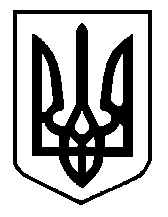 